Р О С С И Й С К А Я    Ф Е Д Е Р А Ц И ЯБ Е Л Г О Р О Д С К А Я   О Б Л А С Т Ь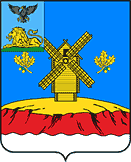 МУНИЦИПАЛЬНЫЙ СОВЕТ  МУНИЦИПАЛЬНОГО РАЙОНА «КРАСНОЯРУЖСКИЙ РАЙОН»Р Е Ш Е Н И Е« 28 »  октября  2021 года                                 	             		           № 311О внесении изменений в решениеМуниципального совета Краснояружскогорайона Белгородской области от 22.07.2021 г. № 295«О муниципальном контроле на автомобильном                                           транспорте и в дорожном хозяйстве на территории                             Краснояружского района»	В соответствии с Федеральным законом от 31 июля 2020 года  № 248-ФЗ «О государственном контроле (надзоре) и муниципальном контроле в Российской Федерации», Федеральным законом от 06 ноября 2003 года № 131-ФЗ «Об общих принципах организации местного самоуправления в Российской Федерации,Муниципальный совет  Краснояружского района Р Е Ш И Л:	1. Внести в  решение Муниципального совета Краснояружского района Белгородской области от 22.07.2021 г. № 295 «О муниципальном контроле на автомобильном транспорте и в дорожном хозяйстве на территории Краснояружского района» (далее – Решение) следующие  изменения и дополнения:	1.1. Название Решения изложить в следующей редакции:	«Об утверждении Положения о муниципальном контроле на автомобильном транспорте, городском наземном электрическом транспорте и в дорожном хозяйстве на территории Краснояружского района».1.2. Название положения о муниципальном контроле на автомобильном транспорте и в дорожном хозяйстве на территории Краснояружского района (далее – Положение) изложить в следующей редакции:«Положение о муниципальном контроле на автомобильном транспорте, городском наземном электрическом транспорте и в дорожном хозяйстве на территории Краснояружского района».1.3. По тексту Решения и Положения слова «на автомобильном транспорте и в дорожном хозяйстве» заменить в соответствующих числе и падеже словами «на автомобильном транспорте, городском наземном электрическом транспорте и в дорожном хозяйстве».	2. Настоящее решение опубликовать в межрайонной газете «Наша жизнь», в сетевом издании «Наша Жизнь 31» и разместить на официальном сайте органов местного самоуправления Краснояружского района.	Контроль за исполнением настоящего решения возложить на постоянную комиссию по вопросам бюджета, финансов, налоговой политики и муниципальной собственности (Лапкин Ю.В.).Председатель муниципального совета Краснояружского района                                                   И.М. Болгов                       